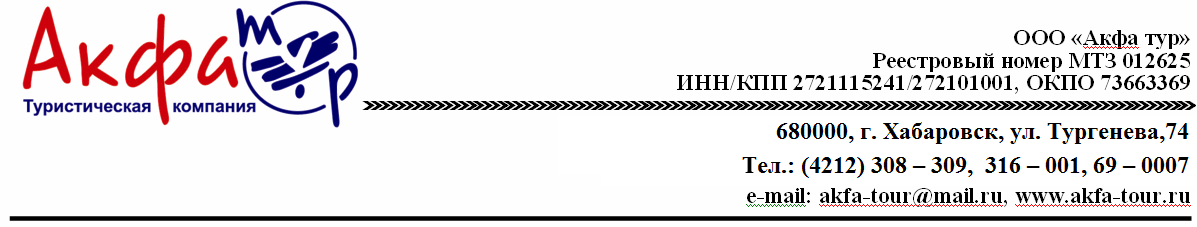  «ЯРКАЯ ЗИМА НА САХАЛИНЕ»5 дней/4 ночиДаты заездов:Ежедневно с 25 декабря 2020 – 31 марта 2021 Стоимость тура указана на 1 человека, при выбранной гостинице и размещении.В стоимость тура входит: -  трансфер аэропорт – гостиница – аэропорт (с учетом лыжного оборудования);- проживание в гостинице выбранной; -  завтрак в гостинице;-  безлимитный SKI-PASS на 3 дня;-  страховка от несчастного случая, страховое покрытие до 100 000 руб;Дополнительно:- расширенная страховка (экстремальные виды спорта)- экскурсии по Сахалину- релакс-тур на Курильские острова, о. ИтурупВ стоимость тура не входит:Авиа билеты  Хабаровск-Южно –Сахалинск-Хабаровск  авиакомпания Аэрофлот стоимость на взрослого  12500 рублей                                                                                                                стоимость на ребенка до 12 лет  10600 руб.1 день Прибытие на остров. Обзорная экскурсия по городу Южно-Сахалинск.Прибытие в г. Южно-Сахалинск. Встреча в аэропорту. Трансфер в отель, размещение. 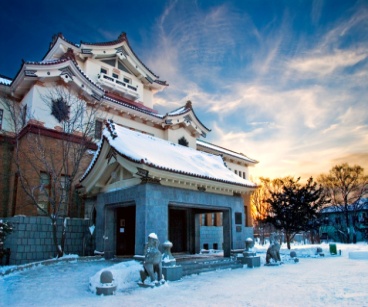 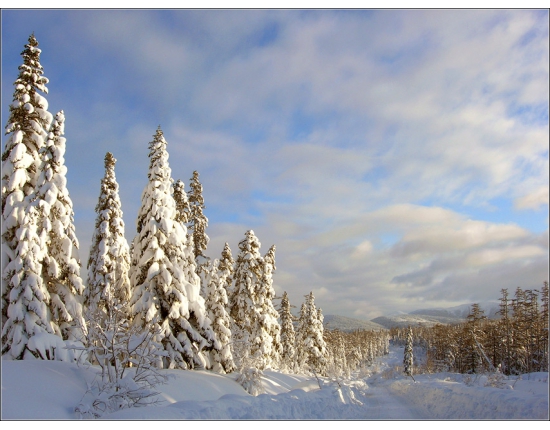 17:00 – 19:00 Обзорная экскурсия по городу. В рамках экскурсии туристы познакомятся с наиболее яркими и интересными достопримечательностями областной столицы, услышат рассказ о выдающихся страницах его истории и культуры.  Смотровая площадка ГК «Горный Воздух» откроет панорамный вид на вечерний Южно-Сахалинск с одной из самых высоких точек города. *Внимание! Заселение в гостиницу с 14:00 (возможен ранний заезд с доплатой 50%/номер/сутки).  2 - 4 день Посещение горнолыжного курорта «Горный воздух», экскурсии по желанию. 08:00 – 10:00 Завтрак в кафе гостиницы. 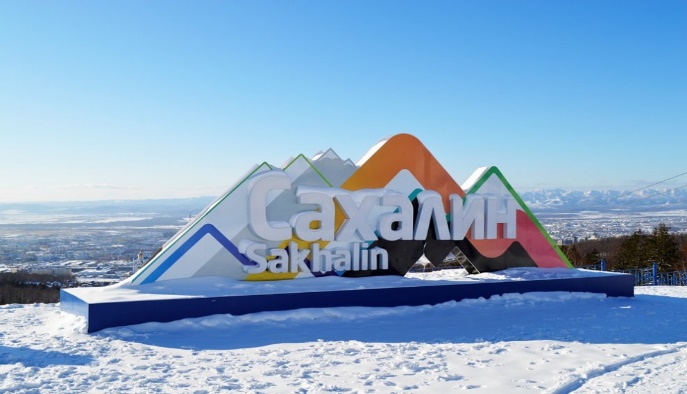 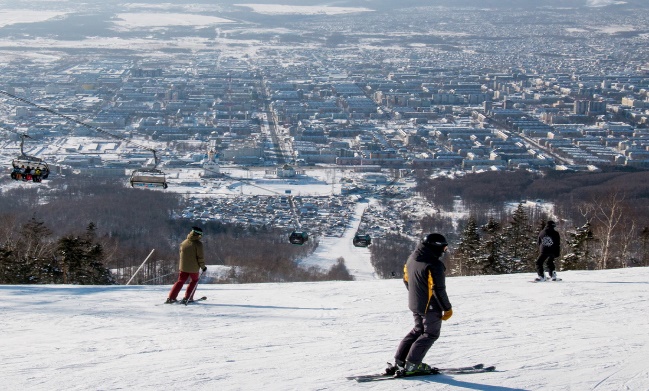 Трансфер на горнолыжный курорт «Горный воздух» - самостоятельно или на транспорте горнолыжного курорта (если таковой предоставляется услугами курорта) http://ski-gv.ru"Лучший горнолыжный курорт Дальнего Востока".- 25 км горнолыжных трасс различного уровня сложности;- сноуборд-парк;- вечернее катание;- современные подъемники;- детская горка, оборудованная специальным подъемником; - air-bag для безопасных приземлений с трамплина;- прокат снаряжения;- камера хранения; - сервисный центр;- школа инструкторов по горным лыжам и сноуборду;- кафе-ресторан "Горный Воздух"; кафе "Лиана";- четыре кафе-закусочныхПосещение горнолыжного курорта «Горный воздух», безлимитный ски-пасс на три дня включен в стоимость тура. *Прокат оборудование – оплачивается отдельно.По желанию экскурсионная программа (ниже описание и дни проведения групповых и индивидуальных экскурсий). 5 день.Окончание программы. Вылет.Завтрак в кафе гостиницы. Трансфер в аэропорт с возможностью заехать (по предварительной договоренности) на рыбный рынок. Сахалинский рыбный рынок познакомит с гастрономическими богатствами острова и не даст уйти без гостинцев.*Внимание! Время выселения до 12:00 (возможен поздний выезд с доплатой 50%/номер/сутки).ГостиницыПри двухместном размещенииПри одноместном размещенииДополнительная кроватьребенок до 12 лет /взрослыйДополнительные ночи (номер в сутки с завтраком)DBL/SGL/EX.BEDIslander (Айлендер) хостел, без завтрака www.islander65.ruномер с двуспальной кроватью17 900 руб.24 800 руб.12 025 руб.(место в 4-х местном номере)4 750 руб./3 750 руб./1 250 руб. (место в 4-х местном номере)Гагарин 3*стандартный номер www.gagarinhotel.ru18 900 руб.25 900 руб.15 200 руб5 250 руб/4 400 руб/2 050 рубБелка 3*www.belka-hotel.ruстандартный двухместный номер dbl/twin21 300 руб.31 400 руб.15 900 руб.6 480 руб./5 420 руб./1 600 руб.Юбилейная 3*www.hotel-yubileinaya.ru стандартный двухместный номер dbl/twin22 100 руб.29 500 руб.14 600 руб.6 840 руб./5 300 руб./ 1 900 руб.Командорбизнес-отель www.komandorhotel.ruПолулюкс22 400 руб.35 800 руб.-------7 000 руб./6 500 руб./Земляничные холмы 4*www.strawberryhills.ruстандартный номер (twin, номер с 2-мя кроватями+ еврораскладушка)22 500 руб.35 300 руб.13 600 руб.7 100 руб./6 400 руб./      1 700 руб.Земляничные холмы 4*www.strawberryhills.ruАпартаменты (dbl+раскладной диван)25 100 руб.40 500 руб.13 800 руб.8 400 руб./7 700 руб./1 700 руб.Санта Ризот Отель 4* www.santahotel.ru (twin, номер с 2-мя кроватями)24 600 руб.37 300 руб.10 800 руб./14 600 руб.8 200 руб./6 900 руб./950 руб. ребенок1 900 руб. взр